PASSPORT TO COMPLIANCE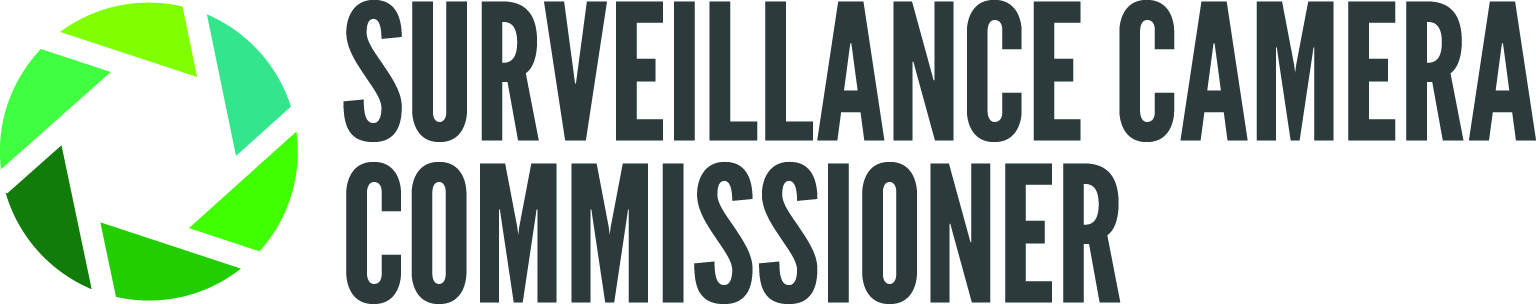 STAGE 1JUSTIFICATION AND PLANNINGINTRODUCTIONThe Passport To Compliance has been produced as guidance by the Surveillance Camera Commissioner. It is intended to help organisations who are considering the deployment of a new surveillance camera system, or considering extending the functionality or purposes for which an existing system is used.This guidance supports an informed step by step approach to deciding whether surveillance is necessary and justified to address their problems, and to the design, installation and maintenance of such a system.Following the Passport To Compliance will help organisations meet the 12 guiding principles in the Surveillance Camera Code of Practice and, whilst not a guarantee, help compliance with other relevant legislation such as the Data Protection Act 2018, the General Data Protection Regulation and the Human Rights Act 1998.A quick word on terminology. Most people are familiar with the term CCTV, which stands for closed circuit television. It originated when such systems worked on a closed circuit (as opposed to broadcast television which everyone could receive). These days most “CCTV” systems are in fact connected to networks and whilst still popular the term is no longer accurate. Industry standards often use the term video surveillance system (VSS) in preference to CCTV. In this guide, we have used the term surveillance camera system (or “system” for short). A surveillance camera system includes the cameras and all the related hardware and software for transmitting, processing and storing the data which is captured.Who is this guidance for?The primary audience for the Passport to Compliance is relevant authorities as defined under S33 of the Protections of Freedoms Act 2012 who have a statutory duty to have regard to the guidance in the Surveillance Camera Code of Practice. In general terms, this means local authorities and the police in England and Wales.If you work within any other public authority or any other body, whether public or private, which performs public functions you are free to adopt and follow the principles of the code on a voluntary basis. If you decide to do so, then following the Passport To Compliance process will be of benefit to you.Small and medium size enterprises thinking about whether they need a surveillance camera system might want to refer to the Surveillance Camera Commissioner’s Buyers Toolkit for a simple guide written with the non-expert in mind.The Passport To Compliance comes in three stages:Stage 1 – Justification and Planning (which comes with some additional guidance notes)Stage 2 – Operational Requirement and System SpecificationStage 3 – ImplementationSECTION 11.1 JustificationThe Passport to Compliance stage 1 justification and planning guidance notes will help you to decide if surveillance cameras are necessary and justified as part of the solution to address an identified problem.1.1.1 Define the scope, scale, nature and extent of the problemState, in the box below, the problem, or problems, that the proposed surveillance camera system is seeking to address.Outline, in the box below, the nature and extent of the problem, or problems, that the proposed surveillance camera system is seeking to address.1.1.2 Causal factorsIn the box below, outline the causal factors underpinning the problem, or problems, that the proposed surveillance camera system is seeking to address. The Passport to Compliance stage 1 justification and planning guidance notes will assist you.1.1.3 Risk AssessmentThere are a number of different issues you should take into account, when assessing the likelihood of a problem occurring and its likely impact. The most significant of these are laid out in the checklist below, which you can use to help build your understanding of the risk associated with the occurrence of a particular problem. There is space in for you to add comments, if appropriate.What is the likelihood of the problem occurring? Already occurring	 High	 Medium	 LowAny commentsWhat is the impact of the problem?Is the problem likely to have a significant impact on individuals, vulnerable groups, business, the environment or other groups?You should also consider how that impact manifests itself e.g. increased fear of becoming a victim amongst elderly residents, reduction in numbers of people using the town centre at night. High	 Medium	 LowAny commentsIs the problem anticipated to be short-term/transitory; seasonal or long-term? You should consider whether or not the problem is a “one-off” short-term issue or something more permanent, or occurring on a seasonal basis. Short-term	 Seasonal (repeating at certain times in the year)	 Long-termAny commentsHow important is it to control the problem?You should consider what the consequences will be if you fail to control the problem. This might be done using a risk assessment matrix which can help you to prioritise the management of your problem(s). High	 Medium	 LowAny commentsIn completing this checklist, you will build your understanding of the risk associated with the problem in terms of likelihood and impact. This will in turn help to influence decisions regarding whether and how the problem might be addressed. As a result, you should give careful consideration to how you answer these questions.1.2 Objectives of the required solutionIn the box below, outline the objectives for the intervention that you would seek to implement to address the identified problem. You can use the Passport to Compliance stage 1 planning and feasibility guidance notes to help you if necessary.1.3 Consideration of existing provision – can the problem be resolved by current solutions?In the box below outline whether or not the problem can be resolved by using current solutions and the reasons for your decision. You can use the Passport to Compliance stage 1 justification and planning guidance notes to help you if necessary.1.4 Statement of needIf it is decided that a surveillance camera system is necessary and justified to address the identified problem, in the box below, you should now set out your objectives in a statement of need. Again, the Passport to Compliance stage 1 justification and planning guidance notes will assist you in this.1.5 Proposed broad outline solution1.5.1 SystemThere now needs to be agreement regarding the appropriate surveillance camera system intervention to resolve the problem.1.5.2 Required/available budgetThe template below enables you to start to build a budgetary requirement for the proposed surveillance camera system. You should add other factors and associated costings that are not included below, but which are directly relevant to your system requirement. The Passport to Compliance stage 1 planning and feasibility guidance notes can assist you in this process.Budgetary requirement1.5.3 Public consultation – design, disseminate, collate, analyseIn the box below, you should outline how you propose to consult with the public, if appropriate. You might also want to outline your public consultation “document”, who will carry out the consultation and associated timescales. Again, the Passport to Compliance stage 1 justification and planning guidance notes can assist in this process.In the box below, you should summarise the results of the analysis of the data emerging from the public consultation process. 1.5.4 Stakeholder consultationIn the box below, you should summarise key points emerging from the stakeholder consultation process. The guidance in relation to public consultation in the Passport to Compliance stage 1 justification and planning guidance notes is also relevant here.1.6 Data Protection Impact Assessment (DPIA)Rather than duplicate the content of the SCC’s DPIA advice and template within this document, we strongly recommend that you follow this link to download and carry out your DPIA as part of Stage 1 of the Passport to Compliance. Consultation with those who are likely to be under surveillance forms an integral part of the DPIA process. The guidance in relation to DPIA requirements in the Passport to Compliance stage 1 justification and planning guidance notes is also relevant here.Cost heading££System costs – HardwareSystem costs – SoftwareSystem costs – InstallationStaff costs – DirectStaff costs – IndirectTrainingService costs – Maintenance and repairService costs – OtherConsultancyConsumablesAccommodationEquipmentOther costs (list below)Total required budget